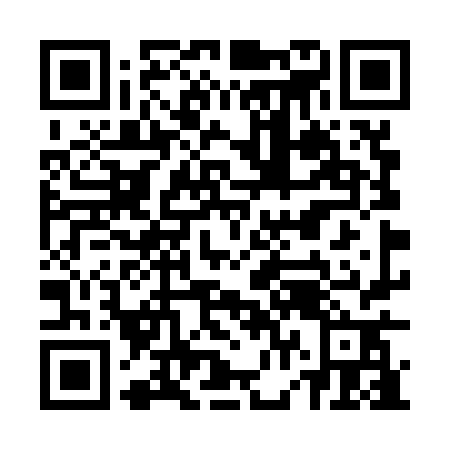 Ramadan times for Corozal Town, BelizeMon 11 Mar 2024 - Wed 10 Apr 2024High Latitude Method: NonePrayer Calculation Method: Muslim World LeagueAsar Calculation Method: ShafiPrayer times provided by https://www.salahtimes.comDateDayFajrSuhurSunriseDhuhrAsrIftarMaghribIsha11Mon4:524:526:0412:033:266:036:037:1112Tue4:514:516:0412:033:266:036:037:1113Wed4:504:506:0312:033:266:036:037:1114Thu4:504:506:0212:033:256:036:037:1115Fri4:494:496:0112:023:256:046:047:1216Sat4:484:486:0012:023:256:046:047:1217Sun4:474:476:0012:023:256:046:047:1218Mon4:464:465:5912:013:246:046:047:1219Tue4:464:465:5812:013:246:046:047:1320Wed4:454:455:5712:013:246:056:057:1321Thu4:444:445:5612:003:236:056:057:1322Fri4:434:435:5612:003:236:056:057:1323Sat4:424:425:5512:003:236:056:057:1424Sun4:414:415:5412:003:226:066:067:1425Mon4:404:405:5311:593:226:066:067:1426Tue4:394:395:5211:593:226:066:067:1527Wed4:394:395:5111:593:216:066:067:1528Thu4:384:385:5111:583:216:066:067:1529Fri4:374:375:5011:583:216:076:077:1530Sat4:364:365:4911:583:206:076:077:1631Sun4:354:355:4811:573:206:076:077:161Mon4:344:345:4711:573:196:076:077:162Tue4:334:335:4611:573:196:086:087:173Wed4:324:325:4611:573:186:086:087:174Thu4:314:315:4511:563:186:086:087:175Fri4:314:315:4411:563:186:086:087:176Sat4:304:305:4311:563:176:086:087:187Sun4:294:295:4211:553:176:096:097:188Mon4:284:285:4211:553:166:096:097:189Tue4:274:275:4111:553:166:096:097:1910Wed4:264:265:4011:553:156:096:097:19